О внесении изменений в постановление Администрациигорода Когалыма от 28.12.2018 №3030 В соответствии со статьей 53 Федерального закона от 06.10.2003 №131-ФЗ «Об общих принципах организации местного самоуправления в Российской Федерации», Уставом города Когалыма, постановление Администрации города Когалыма от 27.04.2024 №868 «О внесении изменения в постановление Администрации города Когалыма от 25.10.2018 №2364»:1. В постановление Администрации города Когалыма от 28.12.2018 №3030 «О выплатах стимулирующего характера руководителям муниципальных учреждений культуры города Когалыма (далее - постановление) внести следующие изменения:1.1.  Приложения 1-3 к постановлению изложить в редакции согласно приложениям 1-3 к настоящему постановлению.2. Признать утратившими силу следующие постановления Администрации города Когалыма:2.1. от 29.06.2022 №1481 «О внесении изменений в постановление Администрации города Когалыма от 28.12.2018 №3030»;2.2. от 20.10.2022 №2419 «О внесении изменений в постановление Администрации города Когалыма от 28.12.2018 №3030»;2.3. от 09.01.2023 №11 «О внесении изменений в постановление Администрации города Когалыма от 28.12.2018 №3030».3. Отделу финансово-экономического обеспечения и контроля Администрации города Когалыма (А.А. Рябинина) направить в юридическое управление Администрации города Когалыма текст постановления и приложение к нему, его реквизиты, сведения об источнике официального опубликования в порядке и сроки, предусмотренные распоряжением Администрации города Когалыма от 19.06.2013 №149-р «О мерах по формированию регистра муниципальных нормативных правовых актов Ханты-Мансийского автономного округа – Югры» для дальнейшего направления в Управление государственной регистрации нормативных правовых актов Аппарата Губернатора Ханты-Мансийского автономного округа - Югры.4. Опубликовать настоящее постановление и приложение к нему в сетевом издании «Когалымский вестник»: KOGVESTI.RU, ЭЛ. N ФС 77 - 85332 от 15.05.2023 и разместить на официальном сайте органов местного самоуправления города Когалыма в информационно-телекоммуникационной сети Интернет (www.admkogalym.ru).5. Контроль за выполнением постановления возложить на заместителя главы города Когалыма Т.И. Черных.Приложение к постановлению Администрациигорода Когалыма1. Настоящее Положение о выплатах стимулирующего характера руководителям муниципальных учреждений культуры города Когалыма (далее - Положение) определяет порядок установления и осуществления выплат стимулирующего характера руководителям муниципальных учреждений культуры (далее - Учреждения), в целях заинтересованности руководителей в повышении эффективности работы Учреждений, качества оказываемых муниципальных услуг (выполнения работ), инициативы при выполнении задач, поставленных учредителем Учреждения, в лице муниципального казенного учреждения Администрации города Когалыма (далее - Учредитель).2. Руководителям Учреждений устанавливаются стимулирующие выплаты:- премиальная выплата по итогам работы (месяц, год);- единовременная премия за выполнение особо важных плановых мероприятий, заданий, поручений.2.1. Премиальная выплата по итогам работы за месяц выплачивается руководителям Учреждений с учетом выполнения целевых показателей эффективности деятельности Учреждений культуры города Когалыма и критериев оценки, в пределах средств, направленных на финансовое обеспечение выполнения муниципального задания на оказание муниципальных услуг (выполнения работ) в виде субсидий и средств, полученных от приносящей доход деятельности.Руководитель Учреждения обязан первого числа месяца, следующего за отчетным периодом, предоставить Учредителю отчет о выполнении целевых показателей эффективности работы Учреждения для согласования установленных показателей.При не предоставлении отчета о выполнении целевых показателей эффективности работы Учреждения в установленный срок или предоставление его с нарушением установленного порядка, целевые показатели эффективности работы Учреждения считаются невыполненными.При предоставлении отчета Структурное подразделение Учредителя, координирующее деятельность Учреждений культуры города Когалыма, в лице Управления культуры и спорта Администрации города Когалыма (далее - Управление), осуществляет оценку эффективности деятельности работы Учреждения в соответствии с фактически набранным значением показателя в баллах и готовит ходатайство на главу города Когалыма о премиальной выплате с указанием её размера. При сумме баллов, соответствующей выполнению всех показателей, размер премиальной выплаты руководителя Учреждения за отчетный период равен 100 процентам от установленного размера премиальной выплате. При начислении более низкой суммы баллов премиальная выплата руководителя Учреждения снижается пропорционально баллам.Отчет о выполнении целевых показателей эффективности работы Учреждения для премирования руководителей за декабрь месяц предоставляется Учредителю до 15 декабря текущего финансового года.Основанием для премиальной выплаты по итогам работы за месяц руководителю Учреждения является распоряжение Администрации города Когалыма (далее – распоряжение). Лишение премиальной выплаты по итогам работы за месяц производится в случае применения к руководителю Учреждения дисциплинарного взыскания.Лишение премиальной выплаты по итогам работы за месяц производится в том расчетном периоде, в котором к руководителю были применены дисциплинарные взыскания.Лишение премиальной выплаты по итогам работы за месяц оформляется распоряжением.Распоряжение о премиальной выплате по итогам работы за месяц руководителю Учреждения (распоряжение о лишении премиальной выплате по итогам работы за месяц руководителю Учреждения) готовит Управление по общим вопросам Администрации города Когалыма.2.2. Премиальная выплата по итогам работы за год выплачивается руководителям Учреждения, отработавшим полный календарный год, а также руководителям, отработавшим неполный календарный год, пропорционально фактически отработанному времени в календарном году, при условии 100% исполнения муниципального задания.Премиальная выплата по итогам работы за год осуществляется в конце финансового года при наличии средств по фонду оплаты труда в размере до 2 окладов (должностных окладов) или тарифных ставок с начислением на них районного коэффициента и процентной надбавки к заработной плате за стаж работы в районах Крайнего Севера и приравненных к ним местностях по основной занимаемой должности (профессии). Предельный размер и условия выплаты устанавливаются с учетом фактически отработанного времени.2.3.  Единовременная премия за выполнение особо важных плановых мероприятий, заданий, поручений устанавливается руководителю Учреждения в целях поощрения качественного выполнения особо важных плановых мероприятий, заданий, поручений в размере до 2 окладов (должностных окладов) или тарифных ставок с начислением на них районного коэффициента и процентной надбавки к заработной плате за стаж работы в районах Крайнего Севера и приравненных к ним местностях по основной занимаемой должности (профессии).2.4. Премиальная выплата по итогам работы за год, единовременная премия за выполнение особо важных плановых мероприятий, заданий, поручений производятся с учетом обеспечения указанных выплат финансовыми средствами, в пределах доведенных бюджетных ассигнований, лимитов бюджетных обязательств бюджета города Когалыма, направленных на финансовое обеспечение выполнения муниципального задания на оказание муниципальных услуг в виде субсидий, а также средств, полученных от приносящей доход деятельности.2.5. Основанием для премиальной выплаты по итогам по итогам работы за год,  единовременной премии за выполнение особо важных плановых мероприятий, заданий, поручений руководителю Учреждения является распоряжение Администрации города Когалыма по ходатайству Управления с указанием размера премиальной выплаты.2.6. Премиальные выплаты, предусмотренные настоящим Положением, учитываются при исчислении среднего заработка для оплаты отпусков и выплаты компенсации за неиспользованные отпуска в соответствии с Положением об особенностях порядка исчисления средней заработной платы, утвержденным постановлением Правительства Российской Федерации от 24.12.2007 №922 «Об особенностях порядка исчисления средней заработной платы».Приложение 2к постановлению Администрациигорода Когалымаот ЦЕЛЕВЫЕ ПОКАЗАТЕЛИЭФФЕКТИВНОСТИ ДЕЯТЕЛЬНОСТИ МУНИЦИПАЛЬНЫХ УЧРЕЖДЕНИЙ КУЛЬТУРЫГОРОДА КОГАЛЫМА И КРИТЕРИИ ОЦЕНКИ ЭФФЕКТИВНОСТИ РАБОТЫ ИХРУКОВОДИТЕЛЕЙПриложение 3к постановлению Администрациигорода Когалымаот ФОРМАОТЧЕТНОСТИОтчето выполнении целевых показателей эффективности работыучреждения и критериев оценки эффективности деятельностируководителя____________________________________________________________(наименование учреждения)____________________________________________________________ (Ф.И.О. руководителя)за _______________ 202__ года(отчетный период)    Отчет предоставил:    Руководитель Учреждения ______________ /_____________________/ (Ф.И.О.)                               (подпись)    (расшифровка подписи)    М.П.    _______________________________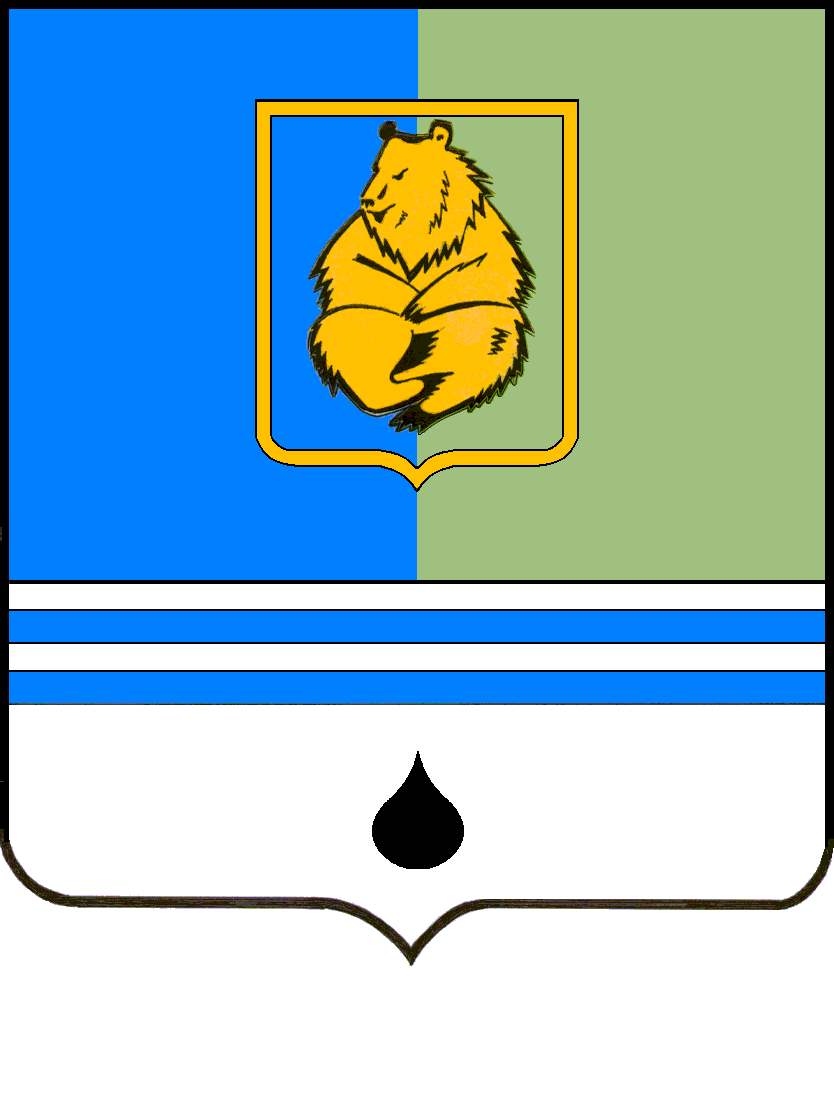 ПОСТАНОВЛЕНИЕАДМИНИСТРАЦИИ ГОРОДА КОГАЛЫМАХанты-Мансийского автономного округа - ЮгрыПОСТАНОВЛЕНИЕАДМИНИСТРАЦИИ ГОРОДА КОГАЛЫМАХанты-Мансийского автономного округа - ЮгрыПОСТАНОВЛЕНИЕАДМИНИСТРАЦИИ ГОРОДА КОГАЛЫМАХанты-Мансийского автономного округа - ЮгрыПОСТАНОВЛЕНИЕАДМИНИСТРАЦИИ ГОРОДА КОГАЛЫМАХанты-Мансийского автономного округа - Югрыот [Дата документа]от [Дата документа]№ [Номер документа]№ [Номер документа]от [Дата документа]№ [Номер документа]от [Дата документа]№ [Номер документа]N п/пНаименование целевых показателей эффективности деятельности учрежденияКритерии оценки эффективности и результативности деятельности руководителя учреждения в баллах (максимально возможное значение)Форма отчетности, содержащая информацию о выполнении показателяПериодичность предоставления отчетовСогласование показателя должностными лицами и структурными подразделениями Администрации города Когалыма1. Критерии по основной деятельности муниципального учреждения1. Критерии по основной деятельности муниципального учреждения1. Критерии по основной деятельности муниципального учреждения1. Критерии по основной деятельности муниципального учреждения1. Критерии по основной деятельности муниципального учреждения1. Критерии по основной деятельности муниципального учреждения1.Выполнение муниципального задания в объеме 100 процентов;20 балловОтчет о выполнении целевых показателей эффективности работы учреждения и критериев оценки эффективности деятельности руководителя- ежемесячно за предыдущий кварталУправление культуры и спорта Администрации города Когалыма1.Выполнение муниципального задания в объеме от 85 до 99 процентов;10 балловОтчет о выполнении целевых показателей эффективности работы учреждения и критериев оценки эффективности деятельности руководителя- ежемесячно за предыдущий кварталУправление культуры и спорта Администрации города Когалыма1.Выполнение муниципального задания в объеме 85 процентов;5 балловОтчет о выполнении целевых показателей эффективности работы учреждения и критериев оценки эффективности деятельности руководителя- ежемесячно за предыдущий кварталУправление культуры и спорта Администрации города Когалыма1.Выполнение муниципального задания в объеме менее 850 балловОтчет о выполнении целевых показателей эффективности работы учреждения и критериев оценки эффективности деятельности руководителя- ежемесячно за предыдущий кварталУправление культуры и спорта Администрации города Когалыма2Наличие в актуальном состоянии рекламных материалов по программе «Пушкинская карта» в афишах, на сайтах, в наружной рекламе и СМИ (для музеев, библиотек, культурно-досуговых учреждений)15 балловОтчет о выполнении целевых показателей эффективности работы учреждения и критериев- ежемесячноУправление культуры и спорта Администрации города Когалыма3.Размещение и поддержание в актуальном состоянии информации об учреждении на официальном портале www.bus.gov.ru5 балловОтчет о выполнении целевых показателей эффективности работы учреждения и критериев оценки эффективности деятельности руководителя- ежемесячноУправление культуры и спорта Администрации города Когалыма4.Отсутствие несчастных случаев, производственного травматизма и профессиональных заболеваний10 балловОтчет о выполнении целевых показателей эффективности работы учреждения и критериев оценки эффективности деятельности руководителя- ежемесячноУправление экономики Администрации города Когалыма5Наличие в актуальном состоянии коллективного договора в учреждении10 балловОтчет о выполнении целевых показателей эффективности работы учреждения и критериев оценки эффективности деятельности руководителя- ежемесячноУправление экономики Администрации города Когалыма6Обеспечение на официальном сайте организации наличия и функционирования дистанционных способов обратной связи и взаимодействия с получателями услуг:- телефона,- электронной почты,- электронных сервисов (форма для подачи электронного обращения/жалобы/предложения;раздел «Часто задаваемые вопросы»; получение консультации по оказываемым услугам и пр.);- обеспечение технической возможности выражения получателем услуг мнения о качестве оказания услуг (наличие анкеты для опроса граждан или гиперссылки на нее)5 балловОтчет о выполнении целевых показателей эффективности работы учреждения и критериев оценки эффективности деятельности руководителя- ежемесячноУправление культуры и спорта Администрации города Когалыма7Наличия фактов нарушения законодательства и иных нормативных правовых актов о противодействии коррупции10 балловОтчет о выполнении целевых показателей эффективности работы учреждения и критериев оценки эффективности деятельности руководителя- ежемесячноУправление по общим вопросам Администрации города Когалыма;Совокупная значимость всех критериев в баллах по первому разделу: 75 балловСовокупная значимость всех критериев в баллах по первому разделу: 75 балловСовокупная значимость всех критериев в баллах по первому разделу: 75 балловСовокупная значимость всех критериев в баллах по первому разделу: 75 балловСовокупная значимость всех критериев в баллах по первому разделу: 75 балловСовокупная значимость всех критериев в баллах по первому разделу: 75 баллов2. Критерии по финансово-экономической деятельности, исполнительской дисциплине муниципального учреждения2. Критерии по финансово-экономической деятельности, исполнительской дисциплине муниципального учреждения2. Критерии по финансово-экономической деятельности, исполнительской дисциплине муниципального учреждения2. Критерии по финансово-экономической деятельности, исполнительской дисциплине муниципального учреждения2. Критерии по финансово-экономической деятельности, исполнительской дисциплине муниципального учреждения2. Критерии по финансово-экономической деятельности, исполнительской дисциплине муниципального учреждения1.Отсутствие замечаний по срокам и качеству предоставления установленной отчетности, информации по оперативным запросам5 балловОтчет о выполнении целевых показателей эффективности работы учреждения и критериев оценки эффективности деятельности руководителя- ежемесячно- ежемесячно за предыдущий кварталОтдел финансово-экономического обеспечения и контроля Администрации города Когалыма1.Отсутствие замечаний по срокам и качеству предоставления установленной отчетности, информации по оперативным запросам5 балловОтчет о выполнении целевых показателей эффективности работы учреждения и критериев оценки эффективности деятельности руководителя- ежемесячно- ежемесячно за предыдущий кварталОтдел учета и отчетности финансового обеспечения Администрации города Когалыма МКУ «УОДОМС»2.Отсутствие в отчетном периоде:- просроченной дебиторской и кредиторской задолженности5 балловОтчет о выполнении целевых показателей эффективности работы учреждения и критериев оценки эффективности деятельности руководителя- ежемесячно за предыдущий кварталОтдел учета и отчетности финансового обеспечения Администрации города Когалыма МКУ «УОДОМС»3.Отсутствие фактов нарушения законодательства Российской Федерации по результатам проверок финансово-хозяйственной деятельности учреждений правоохранительными, контрольными и надзорными органами.5 балловОтчет о выполнении целевых показателей эффективности работы учреждения и критериев оценки эффективности деятельности руководителя- ежемесячноУправление культуры и спорта Администрации города Когалыма4Соблюдение сроков и порядка предоставления Плана финансово-хозяйственной деятельности учреждения в отдел финансово-экономического обеспечения и контроля Администрации города Когалыма в соответствии с доведенными лимитами5Отчет о выполнении целевых показателей эффективности работы учреждения и критериев оценки эффективности деятельности руководителя- ежемесячноОтдел финансово-экономического обеспечения и контроля Администрации города Когалыма Администрации города КогалымаСовокупная значимость всех критериев в баллах по второму разделу: 25 балловСовокупная значимость всех критериев в баллах по второму разделу: 25 балловСовокупная значимость всех критериев в баллах по второму разделу: 25 балловСовокупная значимость всех критериев в баллах по второму разделу: 25 балловСовокупная значимость всех критериев в баллах по второму разделу: 25 балловСовокупная значимость всех критериев в баллах по второму разделу: 25 балловСовокупность всех критериев по двум разделам (итого): 100 балловСовокупность всех критериев по двум разделам (итого): 100 балловСовокупность всех критериев по двум разделам (итого): 100 балловСовокупность всех критериев по двум разделам (итого): 100 балловСовокупность всех критериев по двум разделам (итого): 100 балловПериодичностьБаллыежемесячно100от [Дата документа]№ [Номер документа]№ п/пНаименование целевых показателей эффективности деятельности УчрежденияИсточник информации о выполнении показателяКритерий оценкиОценка эффективности работы руководителя учрежденияОценка эффективности работы руководителя учрежденияСогласование показателя должностными лицами и структурными подразделениями Администрации города КогалымаСогласование показателя должностными лицами и структурными подразделениями Администрации города КогалымаПодпись/РасшифровкаПримечание№ п/пНаименование целевых показателей эффективности деятельности УчрежденияИсточник информации о выполнении показателяКритерий оценкиплановое значение показателя,(баллы)фактическое значение показателя,(баллы)Согласование показателя должностными лицами и структурными подразделениями Администрации города КогалымаСогласование показателя должностными лицами и структурными подразделениями Администрации города КогалымаПримечание1.Выполнение муниципального заданияОтчет об исполнении муниципального задания за предыдущий квартал, календарный план мероприятий и отчет о его исполненииВыполнено/не выполнено20Управление культуры и спорта Администрации города КогалымаНачальник управления2Наличие в актуальном состоянии рекламных материалов по программе «Пушкинская карта» в афишах, на сайтах, в наружной рекламе и СМИ (Для музеев, библиотек, культурно-досуговых учреждений)Отчет об исполнении муниципального задания за предыдущий квартал, календарный план мероприятий и отчет о его исполненииНаличие/отсутствие15Управление культуры и спорта Администрации города КогалымаНачальник управления3.Размещение и поддержание в актуальном состоянии информации об учреждении на официальном портале www.bus.gov.ruИнформация об учреждении на сайтеРазмещается/не размещается5Управление культуры и спорта Администрации города КогалымаНачальник управления4.Отсутствие несчастных случаев, производственного травматизма и профессиональных заболеванийОтсутствие извещения о наличии несчастных случаев, производственного травматизма и профессиональных заболеванийотсутствует/имеется10Управление экономики Администрации города КогалымаНачальник управления5Наличие в актуальном состоянии коллективного договора в учрежденииСвоевременное внесение изменений в коллективный договор в соответствии с законодательствомВнесено/не внесено10Управление экономики Администрации города КогалымаНачальник управления6Обеспечение на официальном сайте организации наличия и функционирования дистанционных способов обратной связи и взаимодействия с получателями услуг:- телефона,- электронной почты,- электронных сервисов (форма для подачи электронного обращения/жалобы/предложения; раздел «Часто задаваемые вопросы»; получение консультации по оказываемым услугам и пр.);- обеспечение технической возможности выражения получателем услуг мнения о качестве оказания услуг (наличие анкеты для опроса граждан или гиперссылки на нее)Информация об учреждении на сайтеОбеспечено/не обеспечено5Управление культуры и спорта Администрации города КогалымаНачальник управления7Наличия фактов нарушения законодательства и иных нормативных правовых актов о противодействии коррупцииЗафиксированные факты нарушения законодательства и иных нормативных правовых актов о противодействии коррупциив управлении по общим вопросам Администрации города Когалымаотсутствует/имеется10Управление по общим вопросам Администрации города КогалымаНачальник управления9.Отсутствие замечаний по срокам и качеству предоставления установленной отчетности, информации по оперативным запросамОтсутствие служебных записок от должностных лиц отдела о несвоевременном и некачественном предоставлении установленной отчетности, информации по оперативным запросамотсутствует/имеется5Отдел финансово-экономического обеспечения и контроля Администрации города КогалымаНачальник отдела9.Отсутствие замечаний по срокам и качеству предоставления установленной отчетности, информации по оперативным запросамОтсутствие служебных записок от должностных лиц отдела о несвоевременном и некачественном предоставлении установленной отчетности, информации по оперативным запросамотсутствует/имеется5Отдел учета и отчетности финансового обеспечения Администрации города Когалыма МКУ «УОДОМС»Начальник отдела9.Отсутствие в отчетном периоде:- просроченной дебиторской и кредиторской задолженностиОтчет «Сведения о состоянии дебиторской и кредиторской задолженности» за предыдущий квартал, данные программы 1 С Предприятие бюджет о наличии просроченной дебиторского, кредиторской задолженности на отчетную датуОтсутствует /имеется5Отдел учета и отчетности финансового обеспечения Администрации города Когалыма МКУ «УОДОМС»Начальник отдела10.Отсутствие фактов нарушения законодательства Российской Федерации по результатам проверок финансово-хозяйственной деятельности учреждений правоохранительными, контрольными и надзорными органами.Информация о результатах проверок правоохранительными, контрольными и надзорными органами размещенная на официальном портале www.bus.gov.ruналичие/отсутствие5Управление культуры и спорта Администрации города КогалымаНачальник управления11Соблюдение сроков и порядка предоставления Плана финансово-хозяйственной деятельности учреждения в отдел финансово-экономического обеспечения и контроля Администрации города Когалыма в соответствии с доведенными лимитамиОтсутствие служебных записок от должностных лиц отдела о нарушении сроков и порядка предоставления Плана финансово-хозяйственной деятельности учреждения.Соблюдены/ не соблюдены5Отдел финансово-экономического обеспечения и контроля Администрации города КогалымаНачальник отделаИтого количество балловИтого количество балловххххх